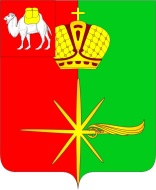 АДМИНИСТРАЦИЯКАРТАЛИНСКОГО ГОРОДСКОГО ПОСЕЛЕНИЯЧЕЛЯБИНСКОЙ ОБЛАСТИРАСПОРЯЖЕНИЕО внесении измененийв распоряжение администрации Карталинскогогородского поселения от 18.02.2019 года № 08-р(с изм. от 17.07.2020  года № 46-р) 	В связи с кадровыми изменениями,1. Внести в распоряжение администрации Карталинского городского поселения от 18.02.2019 года № 08-р «Об утверждении состава аукционной комиссии Карталинского городского поселения по проведению торгов на право заключения договора аренды  муниципального имущества, являющегося собственностью Карталинского городского поселения» (с изм. от 17.07.2020 г. № 46-р) следующие изменения: 1. Вывести из состава постоянно действующей аукционной комиссии Карталинского городского поселения по проведению торгов на право заключения договора аренды  муниципального имущества, являющегося собственностью Карталинского городского поселения следующего члена комиссии:- Марковского С.В. – глава Карталинского городского поселения, председатель комиссии, 2. Ввести в состав постоянно действующей аукционной комиссии Карталинского городского поселения по проведению торгов на право заключения договора аренды  муниципального имущества, являющегося собственностью Карталинского городского поселения следующего члена комиссии:- Верета В.Н. -  глава Карталинского городского поселения, председатель комиссии, 3. Разместить настоящее распоряжение на официальном сайте администрации Карталинского городского поселения.   4. Контроль за исполнением настоящего распоряжения оставляю за собой. Глава Карталинского городского поселения                                               В.Н. ВеретаСОГЛАСОВАННО:Начальник Управления по имущественной и земельной политике КМР                                                                                  Е.С. СелезневаЮрисконсульт администрацииКарталинского городского поселения                                              С.А. КочкинаРАССЫЛКА: экз.1 экз. - Дело1 экз. - УИЗП Исполнитель: О.В. Мясоедова Заместитель начальника Управления по имущественной и земельной политике КМР«_______»__________2021 г. №__________г. Карталы